DANH SÁCH SẢN PHẨM ĐƯỢC BÌNH CHỌN SẢN PHẨMCÔNG NGHIỆP NÔNG THÔN TIÊU BIỂUCẤP TỈNH NĂM 2018 (Căn cứ Quyết định số:4510 /QĐ-UBND, ngày 19 tháng 12  năm 2018)SỞ CÔNG THƯƠNG ĐỒNG NAITRUNG TÂM KHUYẾN CÔNG & TVPTCN TTHình sản phẩmTên sản phẩmCơ sở công nghiệp nông thônĐịa chỉGhi chúI. Nhóm sản phẩm thủ công mỹ nghệI. Nhóm sản phẩm thủ công mỹ nghệI. Nhóm sản phẩm thủ công mỹ nghệI. Nhóm sản phẩm thủ công mỹ nghệI. Nhóm sản phẩm thủ công mỹ nghệ1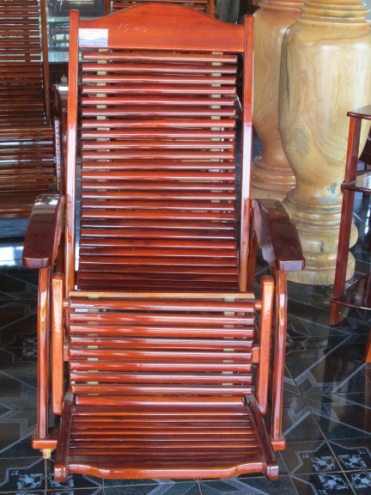 Ghế gỗ thư giãn và mát xaCty TNHH TM&DV Hồ Sơn TưĐường số 1, tổ 1, ấp 2, xã Xuân Hòa, huyện Xuân Lộc, Đồng NaiHồ Sơn Tư-Giám đốc. ĐT: 02513.750700. Email: hosontu@yahoo.com.vn;Website: www.hosontu.com2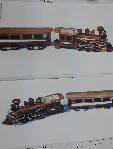 Xe tàu lửa cổCơ sở Nguyễn Thành Nhânấp Tân Bắc, xã Bình Minh, huyện Trảng Bom, Đồng NaiNguyễn Thành Nhân – Chủ cơ sở. ĐT: 016361855533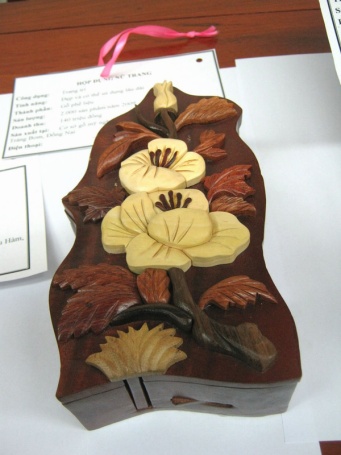 Hộp đựng nữ trangCơ sở Nguyễn Đựngấp 1, xã Sông Trầu, huyện Trảng Bom, Đồng NaiNguyễn Đựng – chủ cơ sở. ĐT: 09376205094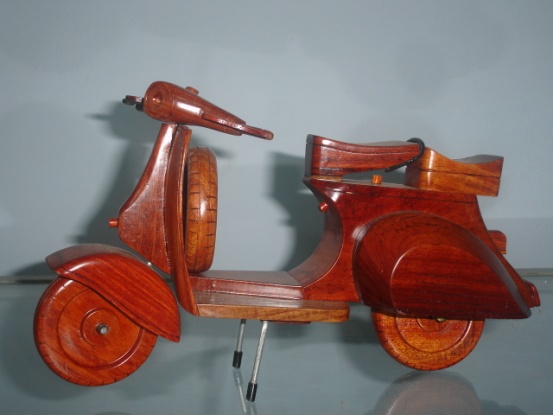 Xe vespaCơ sở Lê Thị Huê610, ấp Trà Cổ, xã Bình Minh, huyện Trảng Bom, Đồng NaiLê Thị Huê – Chủ cơ sở. ĐT: 09084751715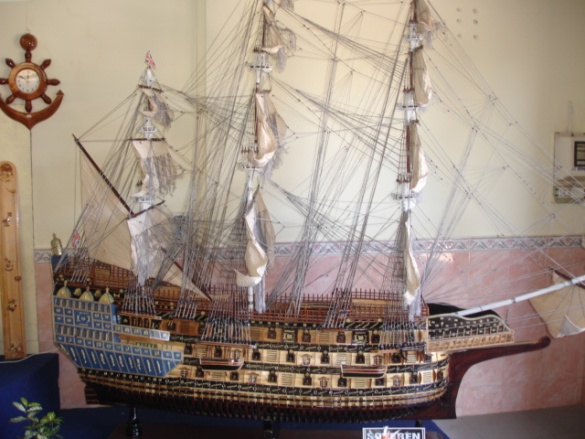 Thuyền buồm Sovereign of the seasCơ sở Văn Namấp Quảng Hòa, xã Quảng Tiến, huyện Trảng Bom, Đồng NaiTrần Văn Nam – Chủ cơ sở. ĐT: 09131147686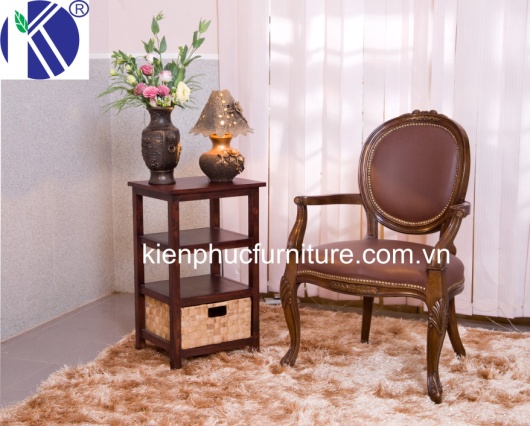 Ghế ScandiaCTY TNHH SX-TM&DV Kiến PhúcSố 50/3, ấp Thanh Hóa, xã Hố Nai 3, huyện Trảng Bom, Đồng NaiTrần Văn Thành – Giám đốc. ĐT: 02513.986795. Email: kienphucfurniture@gmail.comWebsite: kienphucfurniture.com.vn7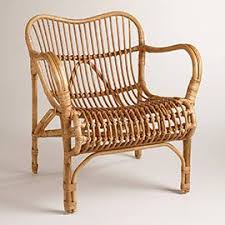 Ghế mâyCơ sở Thanh Bình104 Quốc lộ 1A, xã Hưng Lộc, huyện Thống Nhất, Đồng NaiNguyễn Thị Sơn Ca – Chủ cơ sở. ĐT: 0909876983II. Nhóm sản phẩm chế biến nông lâm, thủy sản và thực phẩmII. Nhóm sản phẩm chế biến nông lâm, thủy sản và thực phẩmII. Nhóm sản phẩm chế biến nông lâm, thủy sản và thực phẩmII. Nhóm sản phẩm chế biến nông lâm, thủy sản và thực phẩmII. Nhóm sản phẩm chế biến nông lâm, thủy sản và thực phẩmII. Nhóm sản phẩm chế biến nông lâm, thủy sản và thực phẩm1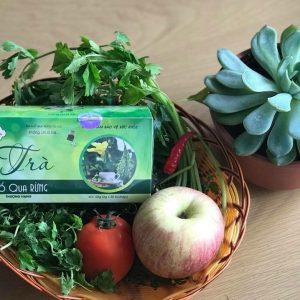 Trà Khổ qua rừng túi lọcCty TNHH Khổ qua rừng Hiệp VânSố 7, đường Lê Hồng Phong, ấp Cẩm Tân, xã Xuân Tân, Thị xã Long Khánh, Đồng NaiTrần Thị Hồng Vân – Giám đốc. ĐT: 09330097892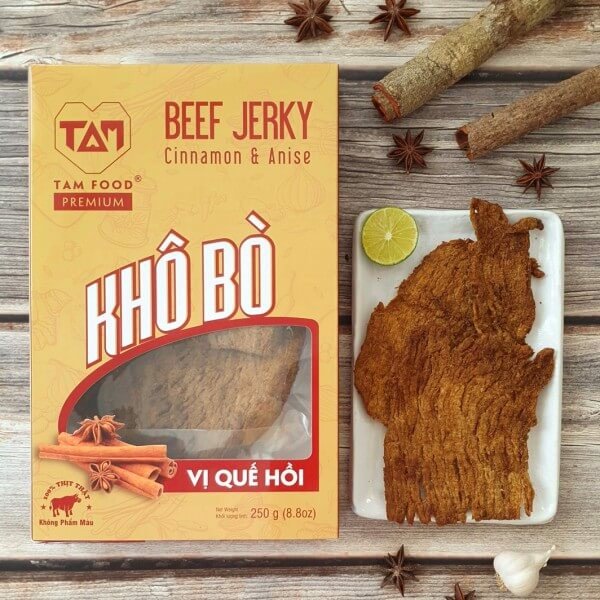 Thịt bò khô TamCơ sở sản xuất thực phẩm Tamấp Hòa Bình, xã Vĩnh Thanh, huyện Nhơn Trạch, Đồng NaiNguyễn Thụy Hà Vy – Chức vụ: Chủ cơ sở. ĐT: 025135195943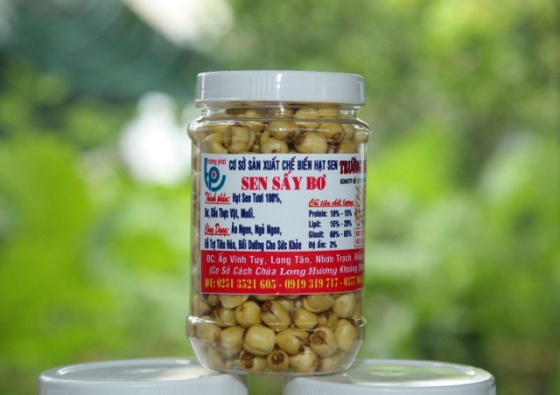 Hạt sen sấy khôCơ sở sản xuất bột sen Trường Phátấp Vĩnh Tuy, xã Long Tân, huyện Nhơn Trạch, Đồng NaiNguyễn Thị Bích Lệ - Chủ cơ sở. ĐT: 0919319717III. Nhóm sản phẩm về thiết bị, máy móc, dụng cụ và phụ tùng cơ khíIII. Nhóm sản phẩm về thiết bị, máy móc, dụng cụ và phụ tùng cơ khíIII. Nhóm sản phẩm về thiết bị, máy móc, dụng cụ và phụ tùng cơ khíIII. Nhóm sản phẩm về thiết bị, máy móc, dụng cụ và phụ tùng cơ khíIII. Nhóm sản phẩm về thiết bị, máy móc, dụng cụ và phụ tùng cơ khíIII. Nhóm sản phẩm về thiết bị, máy móc, dụng cụ và phụ tùng cơ khí1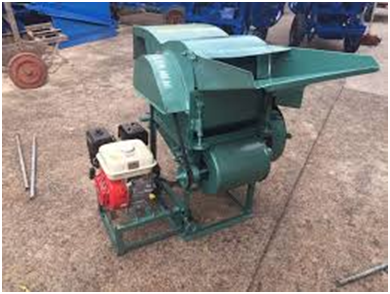 Máy đập đậu xanh, đậu đenCơ sở Nguyễn Văn Thảoấp Núi Tung, xã Suối Tre, thị xã Long Khánh, Đồng NaiNguyễn Văn Thảo – Chủ cơ sở. ĐT: 02513.783363IV. Nhóm sản phẩm khácIV. Nhóm sản phẩm khácIV. Nhóm sản phẩm khácIV. Nhóm sản phẩm khácIV. Nhóm sản phẩm khác1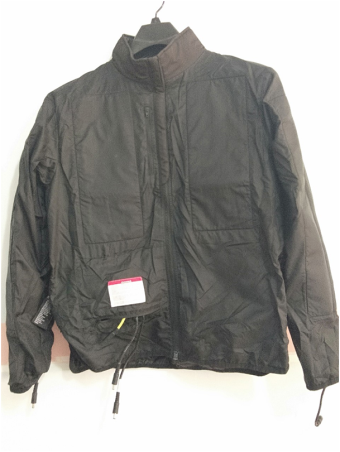 Áo Jacket 02 lớpCty cổ phần may Định QuánKm 116, quốc lộ 20, xã Phú Lợi, huyện Định Quán, Đồng NaiNguyễn Thị Thanh Vân – Tổng Giám đốc. ĐT: 02513.615770. Email: dqm@donagamex.com.vn2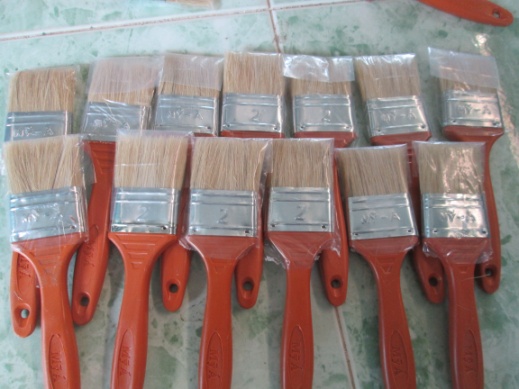 Bộ cây cọ sơnCơ sở Lê Thị Ngọc Thủyấp Bến Đình, xã Phú Đông, huyện Nhơn Trạch, Đồng NaiLê Thị Ngọc Thủy – Chủ cơ sở. ĐT: 02513.848487.3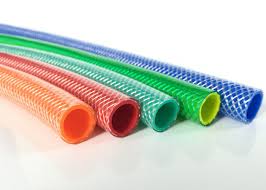 Ống nhựaCơ sở Đồng Thị ThủyF3/096, ấp Nam Sơn, xã Quang Trung, huyện Thống Nhất, Đồng NaiĐồng Thị Thủy – Chủ cơ sở. ĐT: 0916766789